Nom : AIT RAHOU                                                                                                                                         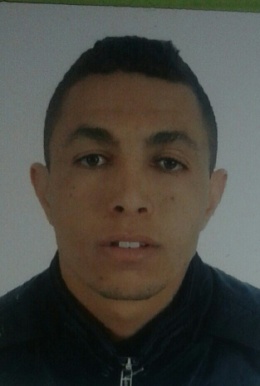 Prénom : ABDELLAH                                                   Né : 27/09/1989 ; Age de 26 ansTel : 06. 70 .43. 26. 70	Adresse : tazrout  kelaat m’gouna  ait ouassif  tinghirG-mail: aitrahou.abdellah@gmail.com                               2015--2013 : la Formation à L’institut Spécialisé de Bâtiment, Ain BORJA  Casablanca à    Filière Technicien Spécialisé Conducteur De Travaux Travaux publics   2012-2013 : Niveau  1er année à  Université kadi Ayyad Marrakech Faculté Des Science  Semlalia Science physique2011-2012 : Baccalauréat Sciences Expérimentales Option Science Physique    Bureautique (Word; Excel ; PowerPoint ;…)     Autocad 2D                                          Métré et étude de prix    Organisation de chantier                  Installation de chantier    Béton armé (BAEL)                            topographiqueUn moi de stage à la direction  provincial  de l’Equipement et de transport à Ouarzazate.  10/11/2015 à10/12/2015 : stage à la société d’AIT LHAJ de construction à Marrakech. Tamazight : langue maternel Arabe        : Lu, parlée, écrit Français   : Lu, parlée, écrit Voyage                          -SPORT                                       -ART